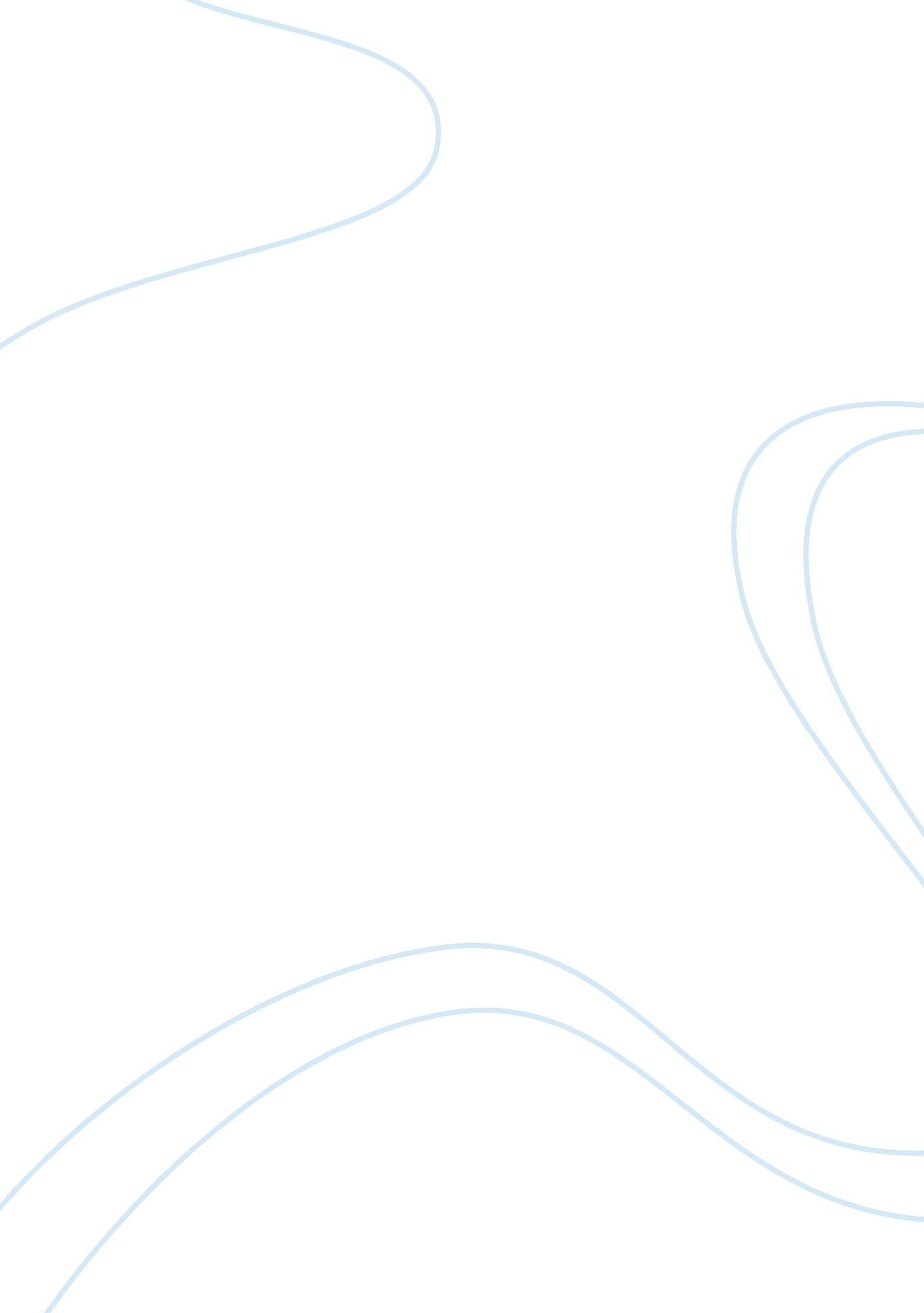 Identify musical ideas - george frideric handelArt & Culture, Music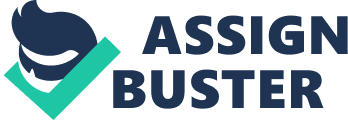 Assignment Identify Musical Ideas George Frideric Handel uses several musical ideas in his composition of “ Thine be the Glory”. In the instrumental composition of this song, it is apparent that the composer makes use of several ideas such as tonal variation, musical variation, and tempo adjustment. In this piece, the musical ideas are present from the very start of the instrumental. Apart from the variety of musical ideas incorporated in this musical piece, the composer also makes appropriate usage of timbre, tempo, and dynamic in order to achieve these numerous musical ideas in the song. George Frideric Handel uses timbre in this composition to improve on the quality of tones used in this piece. Timbre is essential in musical composition as it enables the creation of a distinctive quality of tone of a particular sound. As such, this creates several varieties of tones as evidenced in this musical piece. In addition to timbre, there is presence of dynamics usage in the instruments. Dynamics refers to the volume of sound. This is especially with regards to either the softness or the loudness of any given musical passage. As evidenced in this composition, both part A and part B exhibit a rise and drop in volume strategically aimed at creating spectacular musical ideas. Lastly, the composer incorporates tempo in the instrumental by varying the pace at different stages of the song, where he sometimes takes it slow while in some places speeds it up. Tempo in musical composition refers to the pace at which a musical piece moves in relation to the speed of the underlying beat 
Work Cited 
George Frideric Handel. Thine be the Glory (Instrumental). Retrieved from https://www. youtube. com/watch? v= j_2nq3s46Ok 